БАШҠОРТОСТАН РЕСПУБЛИКАҺЫ                                     РЕСПУБЛИка БАШКОРТОСТАН     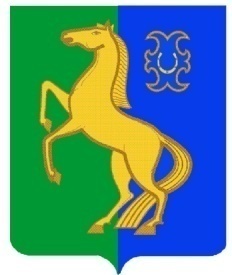      ЙƏРМƏКƏЙ районы                                                   АДМИНИСТРАЦИЯ        муниципаль РАЙОНЫның                                                   сельского поселения              СПАРТАК АУЫЛ СОВЕТЫ                                                     спартакский сельсовет                                    ауыл БИЛƏмƏҺе                                                          МУНИЦИПАЛЬНОГО РАЙОНА                     ХАКИМИƏТЕ                                                                     ЕРМЕКЕЕВСКий РАЙОН452182, Спартак ауыл, Клуб урамы, 4                                                   452182, с. Спартак, ул. Клубная, 4       Тел. (34741) 2-12-71,факс 2-12-71                                                                  Тел. (34741) 2-12-71,факс 2-12-71  е-mail: spartak_s_s@maiI.ru                                                        е-mail: spartak_s_s@maiI.ru                                          ҠАРАР                                                № 51                     ПОСТАНОВЛЕНИЕ             « 08 » май  2013 й.                                                                      « 08 »   мая  2013 г.Об утверждении Порядка рассмотрения обращений граждан, поступивших в электронном виде,  в  Администрации сельского поселения Спартакский сельсовет муниципального района Ермекеевский   район Республики Башкортостан      В рамках реализации Федерального закона от 2 мая 2006 года № 59-ФЗ «О порядке рассмотрения обращений граждан Российской Федерации» и закона Республики Башкортостан от 12 декабря 2006 года № 391-з «Об обращениях граждан в Республике Башкортостан», в соответствии с Положением об обращениях граждан в Администрацию сельского поселения Спартакский сельсовет мунциипального района Ермекеевский район Республики Башкортостан  и в целях дальнейшего совершенствования работы с обращениями граждан,                                     П О С Т А Н О В Л Я Ю:1. Утвердить прилагаемый Порядок рассмотрения обращений граждан, поступивших в электронном виде, в сельское поселение Спартакский сельсовет муниципального района Ермекеевский район Республики Башкортостан (далее - Порядок).2. Работникам администрации сельского поселения обеспечить рассмотрение и подготовку ответов на обращения граждан, поступивших в электронном виде, в соответствии с утвержденным Порядком.     3. Постановление опубликовать (разместить)   в сети общего доступа «Интернет» на официальном сайте Администрации сельского поселения Спартакский сельсовет муниципального района Ермекеевский район Республики Башкортостан http://spartak-sp.ru. и обнародовать на информационном стенде в здании Администрации сельского поселения Спартакский сельсовет муниципального района Ермекеевский район Республики Башкортостан.      4. Контроль за исполнением настоящего постановления возложить на управляющего делами Администрации сельского поселения Спартакский сельсовет муниципального района Ермекеевский район Республики Башкортостан.Глава сельского поселенияСпартакский  сельсовет                                                            Ф.Х.Гафурова Приложение  к постановлению главы сельского поселения Спартакский сельсовет муниципального района Ермекеевский район Республики Башкортостан№ 51 от 08  мая  2013 г. ПОРЯДОКрассмотрения обращений граждан, поступивших в электронном виде, в сельское поселение Спартакский  сельсовет муниципального района  Ермекеевский  район Республики Башкортостан                                                                    1.Общие положения.1.1. Официальный Интернет-сайт и «Интернет-приемная» сельского поселения Спартакский  сельсовет являются дополнительным средством для обеспечения возможности обращения граждан через электронные средства в Администрацию сельского поселения Спартакский сельсовет муниципального района Ермекеевский район Республики Башкортостан (далее – Администрация сельского поселения Спартакский  сельсовет).1.2. Обращения граждан, поступившие в электронном виде (далее – Интернет- обращения) и в установленной форме,  подлежат обязательному рассмотрению.1.3. Интернет- обращения поступившие без указания обязательных реквизитов, установленных ст. 7 Федерального закона от 2 мая 2006 года № 59-ФЗ «О порядке рассмотрения обращений граждан Российской Федерации» и ст. 6 Закона Республики Башкортостан от 12 декабря 2006  года № 391-з «Об обращениях граждан в Республике Башкортостан», могут не рассматриваться. Адрес электронной почты автора и электронная цифровая подпись являются дополнительной информацией.1.4. Информация о персональных данных граждан, направивших интернет -обращения, хранятся и обрабатываются с соблюдением требований действующего законодательства о работе с персональными данными.2. Порядок рассмотрения обращений граждан, поступивших в электронном виде.	2.1. Обращения в электронном виде принимаются:- на электронный адрес  е-mail: spartak_s_s@maiI.ru                                - посредством направления обращения через подраздел «Интернет-приемная» официального сайта http://spartak-sp.ru. Интернет-обращения распечатываются и представляются для регистрации управляющим делами в Администрации сельского поселения Спартакский сельсовет.    Интернет- обращения подлежат регистрации в течение трех рабочих дней с момента поступления на электронный адрес администрации сельского поселения Спартакский  сельсовет. 	2.3. 	Распечатку текстов поступивших интернет-обращений управляющий делами администрации представляет главе сельского поселения Спартакский  сельсовет на визирование.2.4.  По результатам рассмотрения интернет- обращения заявителю дается ответ за подписью главы сельского поселения Спартакский  сельсовет  в течение 30 дней с даты регистрации.	2.5. В случае, когда для рассмотрения обращения необходимо истребование дополнительных материалов или принятия других мер, сроки рассмотрения интернет- обращений могут быть продлены на основании распоряжения главы   сельского поселения Спартакский  сельсовет, но не более чем на 15 дней. В этом случае в адрес заявителя направляется уведомление о продлении срока рассмотрения его обращения с указанием причин.	2.6. Интернет- обращения, содержащие вопросы, решение которых не входит в компетенцию администрации сельского поселения Спартакский сельсовет, в течение 3-х дней со дня регистрации направляются в соответствующий орган или соответствующему должностному лицу с уведомлением  заявителя о переадресации его обращения.	2.7. Ответ на интернет- обращения направляются в письменной форме или, при наличии адреса электронной почты заявителя, в форме электронного сообщения.3. Отказ в рассмотрении обращений граждан, поступивших в электронном виде.	3.1. Интернет- обращения, содержащие некорректные выражения, а также дубликатные обращения  не рассматриваются и ответы по ним заявителю не направляются. При направлении заявителем второго и последующих экземпляров одного обращения, на которые уже были даны ответы, администрацией сельского поселения Спартакский  сельсовет может быть принято решение об отказе в переписке, которое направляется заявителю.	3.2. Основаниями для отказа в рассмотрении интернет- обращения также являются:	- отсутствие почтового или электронного адреса заявителя; 	- отсутствие реквизитов, установленных ст. 7 Федерального закона от 2 мая 2006 года № 59-ФЗ «О порядке рассмотрения обращений граждан Российской Федерации» и ст. 6 Закона Республики Башкортостан от 12 декабря 2006 года № 391-з «Об обращениях граждан в Республике Башкортостан»;	- невозможность дать ответ по существу обращения без разглашения сведений, составляющих государственную или иную охраняемую действующим законодательством тайну.